Publicado en Madrid el 16/02/2021 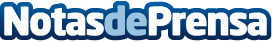 Trabajarencanada.com, todo lo que se necesita saber para trabajar en CanadáPara valorar cambiar de país para incrementar la calidad de vida, hay que informarse de que Canadá cuenta con una de las mejores relaciones en cuanto a calidad de vida se refiereDatos de contacto:Alvaro Lopez Para629456410Nota de prensa publicada en: https://www.notasdeprensa.es/trabajarencanada-com-todo-lo-que-se-necesita Categorias: Internacional Sociedad Recursos humanos http://www.notasdeprensa.es